11th Legislative District Caucus & Nominating ConventionThis caucuses shall be held on April 28, 2012 from 10:00 am to 1:00 pm. at the IAM 751 International Machinists and Aerospace headquarters 9125 15th Place South Seattle, WA 98108-5100. 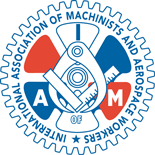 Immediately following the adjournment of the 11th Legislative District’s Caucus, the Nominating Convention will convene.The nominees for Washington State Senate and Washington State House of Representatives shall be chosen at a legislative district nominating convention consisting of elected and appointed precinct committee officers representing precincts in that legislative district.AzziemAzziem Hassan Underwood, Chair11th Legislative District